教师招聘每日一练（7月29日）1.马克思主义认为，造就全面发展的人的途径和方法是( )。   [单选题]正确率：86.49%2.“灯是照明工具。”这种认识反映了思维的( )。   [单选题]正确率：72.97%3.教师的言论、行动、为人处世的态度，对学生具有耳濡目染、潜移默化的作用。这是教师的( )。   [单选题]正确率：97.3%4.心理健康表现为个体具有生命的活力、积极的内心体验和良好的( )。   [单选题]正确率：32.43%5.依据认知学习理论，教学活动中学生学习的实质是内在的( )。   [单选题]正确率：16.22%选项小计比例A.社会实践38.11%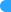 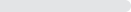 B.生物模仿00%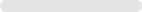 C.生产劳动25.41%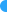 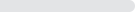 D.教育与生产劳动相结合 (答案)3286.49%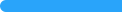 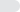 选项小计比例A.概括性 (答案)2772.97%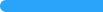 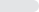 B.想象性00%C.间接性410.81%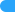 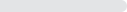 D.直觉性616.22%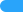 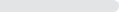 选项小计比例A.传道者角色12.7%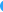 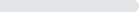 B.管理者角色00%C.朋友角色00%D.示范者角色 (答案)3697.3%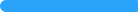 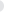 选项小计比例A.社会适应 (答案)1232.43%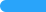 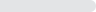 B.社会化人格38.11%C.精神面貌1232.43%D.精神状态1027.03%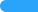 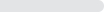 选项小计比例A.信息加工2772.97%B.智力活动12.7%C.信息输入38.11%D.心理变化 (答案)616.22%